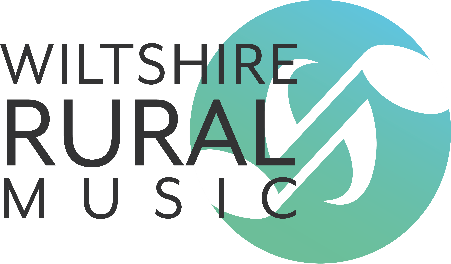 Hourly Rate  :	£15 per hourLocation        :	TrowbridgeContract        :	1 year, 8 hours per week, Closing date  :	19th February 2019Interviews     :	26th February 2019 Wiltshire Rural Music (WRM) is a music charity that has been encouraging people in Wiltshire to discover, explore and engage with music-making for over 80 years.  We are based at our creative hub in Trowbridge where we host a range of exciting musical activities suitable for all ages and abilities.  We also support rural communities enabling them to make music together through our outreach programmes.We are seeking to recruit a Publicity & Marketing Officer, to take a key role in ensuring that our services are fully promoted and appreciated throughout the county of Wiltshire. The successful applicant will  oversee our social networking eg Twitter, Facebook and YouTube deal with local press/radio regarding press releases and advertising update and populate the WRM website organise distribution of publicity material via a volunteer network (to be created) completing  funding applications.The post will suit an experienced and enthusiastic applicant, who is able to write and design marketing material as directed from our Creative Director.  Some knowledge of video editing skills ideal but notessential.  Ability to drive preferred.   The contract is based on a 8 hour week for 47 weeks which can be flexible and it is hoped the contract will be renewed, subject to a satisfactory review and funding at the end of the first year.For more information on the charity please view our website www.wiltshireruralmusic.co.uk or for an informal discussion call Alan MacRae (WRM Chairman) on 07854 469981.How to apply:  Send us your C.V and a one page cover letter outlining why you feel suitable for this role.  